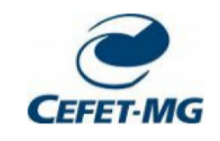 CENTRO FEDERAL DE EDUCAÇÃO TECNOLÓGICA DE MINAS GERAISCAMPUS NOME DO CAMPUSCOORDENAÇÃO DO CURSO DE NOME DO CURSODECLARAÇÃO DE AUTENTICIDADE DE INFORMAÇÕES E DOCUMENTOSEu, nome completo, matrícula n°                          portador(a) do CPF n°   		   declaro para os devidos fins que as informações e documentos enviados para compor o pedido de dispensa da(s) disciplina(s): nome completo e código da disciplina, são verdadeiros e fidedignos. Estou ciente de que a dispensa da(s) disciplina(s), caso DEFERIDA, será lançada no meu histórico escolar somente após a apresentação da documentação original à Coordenação de Curso.Belo Horizonte,     de             de 2023.Assinatura:  Preencher nome do requerente